
For Immediate Release
Media Contacts:
Frank Bisciotti
AmericanTrucks.com
(610) 240-4694
Frank.Bisciotti@Turn5.comTop F-150 Camping Mods | The HaulGet your F-150 Camping ReadyMedia Kit: https://www.dropbox.com/sh/3ltcy8u2oryzv1m/AAAem8s6jZkEy0FJLmz-j6kra?dl=0 PAOLI, Pa. (May 15th, 2019) – Thanks to the recent growing popularity of overlanding, truck camping has become trendy due to its relaxing nature and simplicity. With that, Justin Dugan from AmericanTrucks recently put together this episode of the Haul titled, “Top F-150 Camping Mods”, with some helpful suggestions to help get your truck or F-150 into camping ready mode.Creature comforts do not have to be disregarded even when you are roughing it. So with that, Justin selects what he considers the right truck accessories and parts to make any camping experience an enjoyable one!Watch it here: https://www.americantrucks.com/the-haul-news-may2019.html Parts included in this video: Rightline Gear Full Size Truck Tent, Rightline Gear Truck Bed Air Mattress, Smittybilt High Performance Air Compressor, Surco Hauler Hitch Basket, Jammock Truck Hammock, ARB 82 Quart Fridge Freezer, Tailgate Pong, & Husky Gearbox Under Seat Storage Box.________________________________________________________________________________________________________About AmericanTrucksAmericanTrucks is regarded as one of the best, most reliable online aftermarket retailers providing parts and accessories for F250, F150, Silverado, Sierra, and RAM. Catering to the needs and demands of late-model truck owners and enthusiasts, AmericanTrucks provides the best parts with support from genuine truck experts. Located just outside of Philadelphia, AmericanTrucks is dedicated to offering the truck community with the highest quality of parts and customer service. Please visit https://www.americantrucks.com for more information. #  #  #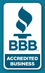 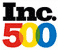 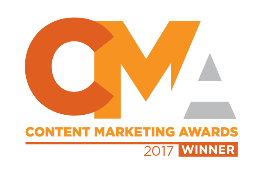 